Тақырыбы: «Көбелек»                                                                                                                      Бөлімі: Жапсыру.                                                                                                                                      Бөлім саласы: Шығармашылық .                                                                                                    Мақсаты: Көбелек туралы түсінік беру. Қөбелектің тіршілігі жайлы айту. Бейнелі ойлауын, зейінін,қиялын және жапсыру арқылы ұсақ қол  қимылдарын дамыту. Табиғаты қорғауға тәрбиелеу.                                                                                                                          Жылулық шеңбері: Қонақтармен сәлемдесу.                                                                               Арайлап таң атты,                                                                                                                                   Алтын шуақ таратты.                                                                                                                        Қайырлы таң, қонақтар,                                                                                                                          Қайырлы таң, балалар (орындарына жайғасады) Тәрбиеші: Жарацсыңдар балалар, бүгін біздер көбелек туралы көптеген мағлұматтар аламыз. Көбелектер жаз мезгілінде, күн жылыда ғана тіршілік етеді. Олар көрмейді,естімейді, олар қуыршақтан пайда болады, 4 қанаты бар, өте нәзік, гүлмен қоректенеді. Қыста ұйықтап жатады. Көбелектер әртүрлі болады: қызыл,жасыл, сары (экранға назар аударамыз).                                                                             Д/о «Көбелек қандай ауа райын ұнатады?» Барысы: Магнит тақтаға жыл мезгілдеріне байланысты суреттер ілінеді. Бала көбелекті сәйкес келетін суретке орналастырады, түсінік береді.                                                                                                                                         Сергіту сәті:                                                                                                                                Шаршағанда ырғалып,                                                                                                                                 Гүлге ұқсап демалам.                                                                                                                  Қанатымды бір қағып,                                                                                                                         Гүлдей болып жайқалам.                                                                                                                                                 Ал, енді, балалар, осы әдемі көбелекті өзіміз қағаз бетіне жапсырып, түстерін сай гүлдерге орналастырайық.                                                                                                                                  Тақтаға үлгі ілінеді: бейнеленген көбелектің қанатына ұқыптылықпен қиылған дөңгелектерді жапсырады және түстеріне қарай сәйкестендіретін гүлдерге орналастырады. Жарайсыңдар, балалар! Енді мына жерде тағы да тапсырма бар екен. Көбелектерді әсемдейік. Түстеріне қарай гүлге орналастыру.                                                                                                              Ұжымды жұмыс: Құм тақтайшаға сурет салу.                                                                     Қорытындылау: Қонақтармен қоштасу.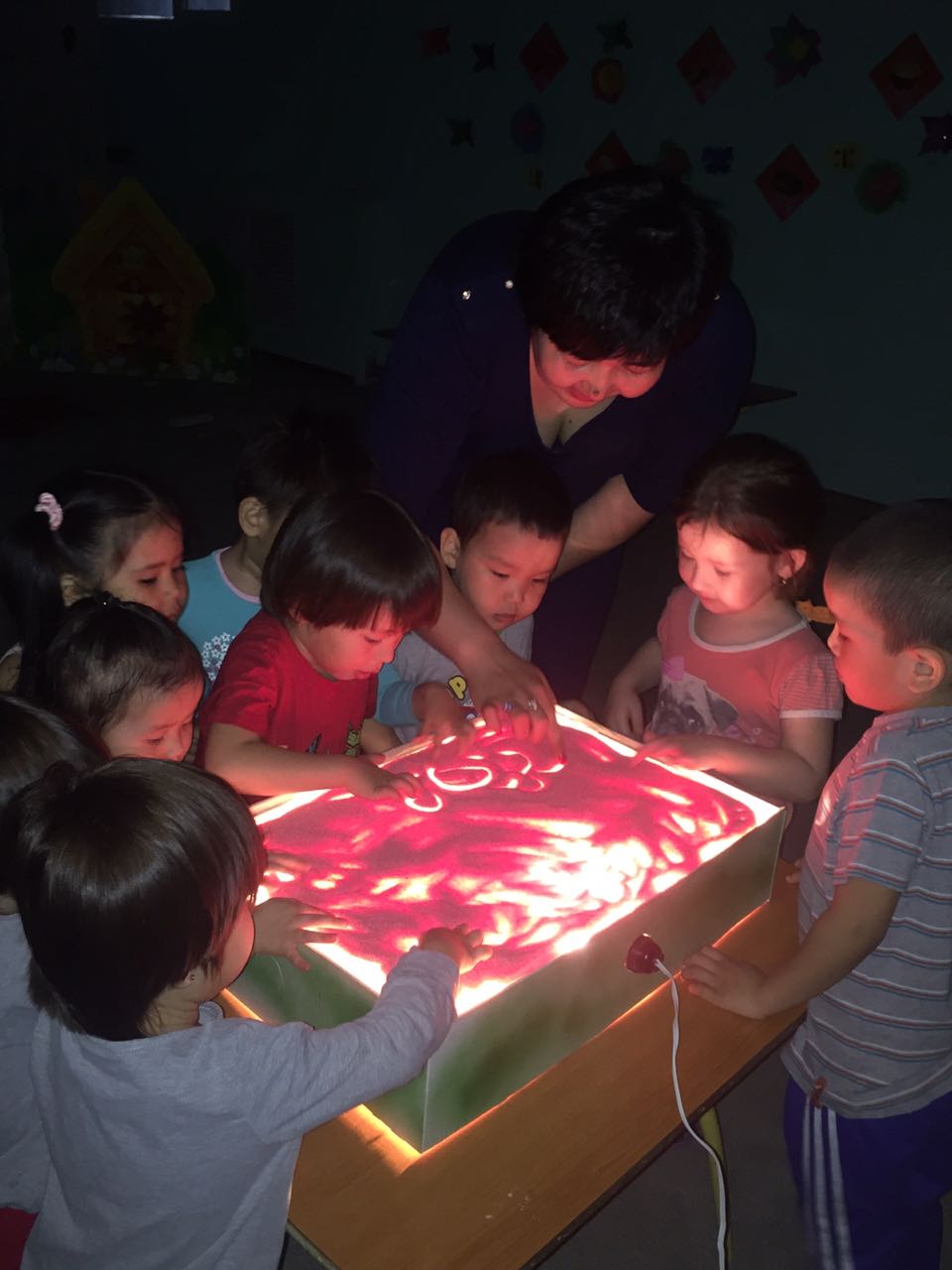 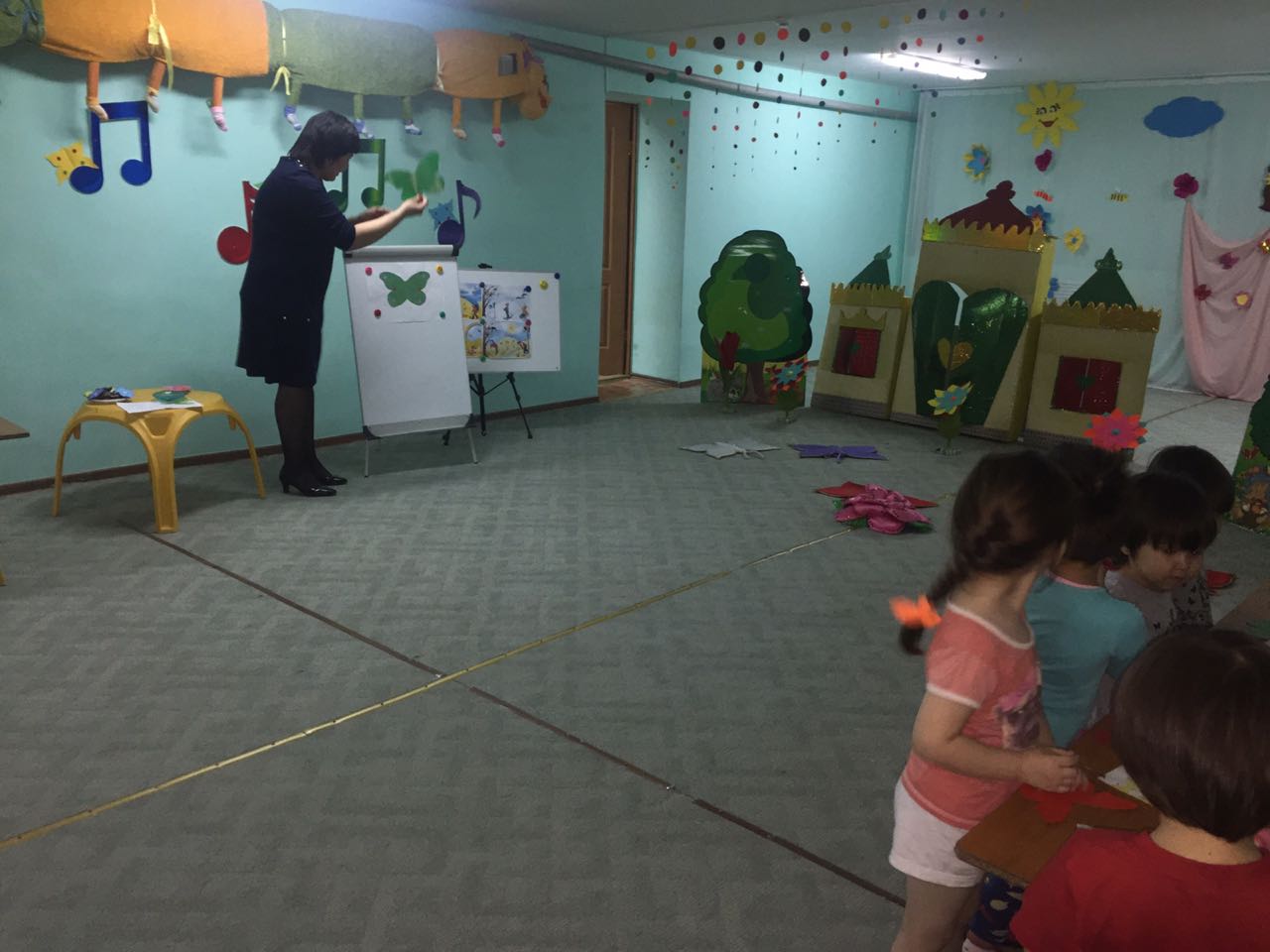 